本会议由PMO大会原班策划团队负责实施2021首届中国多项目管理实践论坛（线上会议）主题：多项目管理之法主办方：PMO评论   时间：12月11-12日   地点：云端【 邀请函 】作为项目型公司只运行一个项目的情况是很少的，同时开展多个项目是普遍状态，有的几十有的成百上千甚至更多！人多了难管，项目多了管理难度也随之加大。公司资源是有限的就那么多，单项目时全力以赴不存在冲突问题，一个以上多项目则不然，项目越多资源分配矛盾必然越凸显，要求对所有项目必须做深入的分析有全面的了解和深刻的理解进而做出恰如其分的轻重缓急排序，优先保障对公司战略及利润影响最大的项目，正确合理调配资源使得所有项目有计划有步骤有条不紊地向前推进。多项目管理是组织级层面项目管理（OPM）最重要的工作，有的公司专门设立项目集经理/项目群经理、项目组合经理及PMO，多维度为多项目管理保驾护航。由PMO评论主办的首届中国多项目管理实践论坛（线上会议）拟定于2021年12月11-12日通过云端分享，主题为：“多项目管理之法”，将特邀业绩突出的多项目管理实践精英来演讲，分享多项目管理经验技巧，通过交流学习共同提升多项目管理能力，促进多项目管理实践更上一层楼！届时欢迎高级项目经理、项目集经理/项目群经理、项目组合经理、PMO及对多项目管理感兴趣的人士拨冗出席！首届中国多项目管理实践论坛组委会主办方：PMO评论2021年11月13日【会议日程】【组织机构】主办方：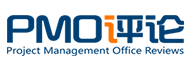 协办方：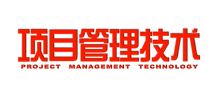 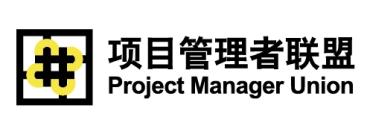 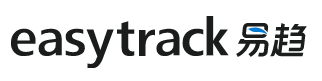 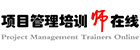 网络支持：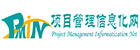 【在线参会 赢大奖】您不但可以聆听十几位杰出和优秀多项目管理者的精彩分享，还在6个抽奖环节中有12次机会抽中获得以下任一“奖品”的机会（关于“在线参会 赢大奖”的具体活动细节，以组委会当天公布的为准。），奖品为： 一等奖：PMO评论主办的“2022 PMO大会十周年庆典”门票一张；二等奖：欧莱克（olayks）早餐机一台（型号：OLK-D1902，京东价129元）。【线上参会费】￭ 11月15日至21日提前报名的，在线参会费按照2500元/1-4人收取，4人以上报名有特惠￭ 11月22日至30日提前报名的，在线参会费按照3000元/1-4人收取，4人以上报名有特惠￭ 12月01日至06日提前报名的，在线参会费按照3500元/1-4人收取，4人以上报名有特惠￭ 在线参会费都是全国统一的，请勿议价。￭ 线上报名截止时间为12月06日22:00，之后，不再接受任何形式的报名，因为组委会有很多会务工作要筹备，请见谅！【温馨提示】1、注册要约规定 1.1  因是利用第三方视频会议平台（或直播平台）在线开会，所有参会者在线付费注册成功后，就意味要约达成，是彼此双方真实意思的表达，除因视频会议平台（或直播平台）技术故障导致会议无法进行取消的情形下，组委会不支持任何形式的退费，也不会存在参会资格保留。包括但不限于： 1.1.1  参会代表在线付费注册后，因某些原因不能参加会议的比如临时出差、公司加班等，参会费一律不退； 1.1.2  如果大会能在直播平台上正常在线开讲，其他在线参会代表也能正常观看直播，但是因为您自身的电脑问题或者上网环境等原因导致您无法观看的，参会费不退，请您提前检查好您的电脑和上网环境。2、关于发票、大会会刊（内有演讲嘉宾PPT）和大会纪念礼品 2.1 只有在11月26日（含本日）成功支付了参会费的单位，组委会才会在开会前把发票、会刊（内有演讲嘉宾PPT）和会议纪念品快递给您；2.2 11月26日以后支付参会费的单位，其发票、会刊（内有演讲嘉宾PPT）和会议纪念品一律在会议结束后即12月15-20日之间进行快递。 3、组委会保留在未事先通告的情况下更改议程、发言嘉宾和活动安排的权利。4、当您成功报名后，均视为您及贵司所派参会人员已经阅读并同意遵守本大会官网中的“参会须知”。5、组委会相关工作安排如能得到您的理解和支持将十分感谢！【 参会咨询 】2021首届中国多项目管理实践论坛（线上会议）组委会主办方：PMO评论会议唯一官网：http://mpm2021.chinapmo.com/在线报名系统：http://www.chinapmo.com/baoming/（参会费请见上面的会议官网或者在线报名系统，参会费都是全国统一的，请勿议价。）组委会联系人： 谢力思   周艳   胡洪伟报名专用邮箱：pmo@chinapmo.com多项目管理论坛的演讲嘉宾和议题内容的详细介绍将通过PMO大会公众号“PMOSummit”对外发布参会咨询请添加以下组委会工作人员微信：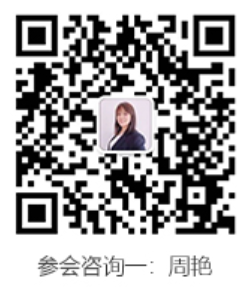 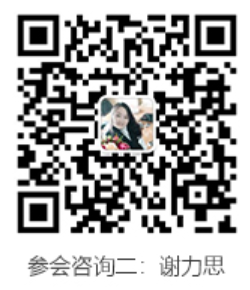 附件：《参会回执表--2021首届中国多项目管理实践论坛（线上会议）》《参会回执表--2021首届中国多项目管理实践论坛（线上会议）》主题：多项目管理之法  主办方：PMO评论    时间：12月11-12日  地点：云端◆报名截止日期为：12月6日22:00，之后不再接受任何形式的报名。◆当您填写参会回执表后，均视为你已经阅读并同意遵守本大会官网中的“参会须知”。◆以下均为必填项，填好后发送至报名专用邮箱:pmo@chinapmo.com，会务组人员会回复您。◆非常重要：如因您开票信息填写错误而导致需要重新开具发票的，您需要额外支付服务费。第一天   会议内容安排第一天   会议内容安排08:50-08:55“在线参会 赢大奖”活动环节08:55-09:00主办方代表致辞09:00-09:50议题一、如何有效的进行多项目管理09:00-09:50演讲嘉宾：吴春灵女士  北京触控科技有限公司PMO负责人09:50-10:40议题二、银行新一代信息系统项目集群管理实践分享09:50-10:40演讲嘉宾：王登峰先生  秦皇岛银行股份有限公司信息科技部总经理10:40-11:00议题三、企业级项目管理运作的方法与实践思考10:40-11:00演讲嘉宾：刘苗女士  深圳市蓝云软件有限公司资深顾问11:00-11:50议题四、汽车产品项目管理体系建设实践11:00-11:50演讲嘉宾：张之昧先生  一汽-大众汽车有限公司产品管理部总监11:50-13:25午餐及午休13:25-13:30“在线参会 赢大奖”活动环节13:30-14:20议题五、如何应用多项目管理助力业务目标的达成13:30-14:20演讲嘉宾：王智鑫女士  美团即时配送业务部PMO总监14:20-15:10议题六、跨领域科学研究的多项目管理14:20-15:10演讲嘉宾：刘芳女士  深圳华大生命科学研究院科技管理办公室主任15:10-16:00议题七、基于项目的公司治理：打造简洁高效的多项目管理15:10-16:00演讲嘉宾：杨永柠先生  东莞新能安科技有限公司PMO负责人  16:00-16:50议题八、统一度量衡——多项目管理的项目考核实践16:00-16:50演讲嘉宾：任志婷女士  石化盈科信息技术有限责任公司运营管理部总经理16:50-17:40议题九、组织战略匹配多项目管理——平台型组织项目化运作实践16:50-17:40演讲嘉宾：黄罡先生  科大讯飞股份有限公司技术中心PMO负责人17:40-17:45“在线参会 赢大奖”活动环节17:45第一天 会议结束第二天   会议内容安排第二天   会议内容安排08:55-09:00“在线参会 赢大奖”活动环节09:00-09:50议题十、业务变革与架构双驱动的多项目管理09:00-09:50演讲嘉宾：张燕飞女士 海康威视数字技术有限公司流程与IT部流程变革专家09:50-10:40议题十一、保持平衡的敏捷：项目集群，PMO与组织变革09:50-10:40演讲嘉宾：赵元一先生  阿里巴巴集团千寻位置公司PMO专家10:40-11:30议题十二、一站式CRO医药研发服务平台的项目集和项目组合管理10:40-11:30演讲嘉宾：李敏女士  上海美迪西生物医药股份有限公司项目管理部总监11:30-13:25午餐及午休13:25-13:30“在线参会 赢大奖”活动环节13:30-14:20议题十三、卓越中心COE在多项目管理中的重要性13:30-14:20演讲嘉宾：孙宇先生  紫光计算机信息技术中心项目总监&卓越中心负责人14:20-15:10议题十四、装备制造业多项目管理实践与思考14:20-15:10演讲嘉宾：王景凤先生  湖北海工院工程部项目管理室主任15:10-16:00议题十五、获得高级管理层支持的多项目管理之道——向上管理，成就共赢！15:10-16:00演讲嘉宾：张淳先生  毕马威企业咨询（中国）有限公司管理咨询部副总监16:00-16:50议题十六、以人为本，以行为知，以终为始，论项目集管理的成功之道16:00-16:50演讲嘉宾：马洪卫先生  紫光云技术有限公司项目总监16:50-16:55最后一次“在线参会 赢大奖”活动环节16:55会议闭幕温馨提示1 、会议日程请以当天安排为准，报名截止时间为12月06日22:00 ；2 、“在线参会 赢大奖”的奖品：一等奖：PMO评论主办的“2022 PMO大会十周年庆典”门票一张；二等奖：欧莱克（olayks）早餐机一台（型号：OLK-D1902，京东价129元）。3 、关于本届会议相关事项的解释权归属组委会。参会单位贵司参会指定联络人姓名姓名部门部门职务职务职务手机手机手机邮箱邮箱贵司参会指定联络人参会人员信息姓名姓名部门部门职务职务职务手机手机手机邮箱邮箱参会人员信息参会人员信息参会人员信息参会人员信息温馨提示：请如实、完整填写以上各参会人员信息，信息不完整者将无法注册成功。大会召开前1周内，会往您的邮箱中发送报到通知。您提交本参会回执表后，组委会会联络您。温馨提示：请如实、完整填写以上各参会人员信息，信息不完整者将无法注册成功。大会召开前1周内，会往您的邮箱中发送报到通知。您提交本参会回执表后，组委会会联络您。温馨提示：请如实、完整填写以上各参会人员信息，信息不完整者将无法注册成功。大会召开前1周内，会往您的邮箱中发送报到通知。您提交本参会回执表后，组委会会联络您。温馨提示：请如实、完整填写以上各参会人员信息，信息不完整者将无法注册成功。大会召开前1周内，会往您的邮箱中发送报到通知。您提交本参会回执表后，组委会会联络您。温馨提示：请如实、完整填写以上各参会人员信息，信息不完整者将无法注册成功。大会召开前1周内，会往您的邮箱中发送报到通知。您提交本参会回执表后，组委会会联络您。温馨提示：请如实、完整填写以上各参会人员信息，信息不完整者将无法注册成功。大会召开前1周内，会往您的邮箱中发送报到通知。您提交本参会回执表后，组委会会联络您。温馨提示：请如实、完整填写以上各参会人员信息，信息不完整者将无法注册成功。大会召开前1周内，会往您的邮箱中发送报到通知。您提交本参会回执表后，组委会会联络您。温馨提示：请如实、完整填写以上各参会人员信息，信息不完整者将无法注册成功。大会召开前1周内，会往您的邮箱中发送报到通知。您提交本参会回执表后，组委会会联络您。温馨提示：请如实、完整填写以上各参会人员信息，信息不完整者将无法注册成功。大会召开前1周内，会往您的邮箱中发送报到通知。您提交本参会回执表后，组委会会联络您。温馨提示：请如实、完整填写以上各参会人员信息，信息不完整者将无法注册成功。大会召开前1周内，会往您的邮箱中发送报到通知。您提交本参会回执表后，组委会会联络您。温馨提示：请如实、完整填写以上各参会人员信息，信息不完整者将无法注册成功。大会召开前1周内，会往您的邮箱中发送报到通知。您提交本参会回执表后，组委会会联络您。温馨提示：请如实、完整填写以上各参会人员信息，信息不完整者将无法注册成功。大会召开前1周内，会往您的邮箱中发送报到通知。您提交本参会回执表后，组委会会联络您。参加“线上会议”的参会费对照参加“线上会议”的参会费对照参加“线上会议”的参会费对照参加“线上会议”的参会费对照参加“线上会议”的参会费对照参加“线上会议”的参会费对照参加“线上会议”的参会费对照参加“线上会议”的参会费对照参加“线上会议”的参会费对照参加“线上会议”的参会费对照参加“线上会议”的参会费对照参加“线上会议”的参会费对照参加“线上会议”的参会费对照注册分类注册时间注册时间注册时间参会人数与费用对照（以下为最终优惠价格，不接受议价）参会人数与费用对照（以下为最终优惠价格，不接受议价）参会人数与费用对照（以下为最终优惠价格，不接受议价）参会人数与费用对照（以下为最终优惠价格，不接受议价）参会人数与费用对照（以下为最终优惠价格，不接受议价）参会人数与费用对照（以下为最终优惠价格，不接受议价）参会人数与费用对照（以下为最终优惠价格，不接受议价）参会人数与费用对照（以下为最终优惠价格，不接受议价）参会人数与费用对照（以下为最终优惠价格，不接受议价）注册分类注册时间注册时间注册时间1-4人1-4人5-8人9-12人9-12人13-16人13-16人13-16人17-20人提前注册一11月15日至11月21日11月15日至11月21日11月15日至11月21日□2500元□2500元□3000元□3500元□3500元□4000元□4000元□4000元4500元提前注册二11月22日至11月30日11月22日至11月30日11月22日至11月30日□3000元□3000元□3500元□4000元□4000元□4500元□4500元□4500元□5000元正常报名12月01日至12月06日12月01日至12月06日12月01日至12月06日□3500元□3500元□4000元□4500元□4500元□5000元□5000元□5000元5500元参会注册特别说明1、只有11月26日（含本日）成功支付了参会费的单位，组委会才会在开会前把发票、会刊（内有演讲嘉宾PPT）和会议纪念品快递给您；2、以上表格中提到的费用优惠，以实际到账时间为准；多人报名优惠只限同一单位的参会代表；3、12月06日22:00报名通道关闭，之后不再接受任何形式的报名；4、以上费用包括：两天线上参会费、会议资料费（会刊内含演讲嘉宾PPT）。1、只有11月26日（含本日）成功支付了参会费的单位，组委会才会在开会前把发票、会刊（内有演讲嘉宾PPT）和会议纪念品快递给您；2、以上表格中提到的费用优惠，以实际到账时间为准；多人报名优惠只限同一单位的参会代表；3、12月06日22:00报名通道关闭，之后不再接受任何形式的报名；4、以上费用包括：两天线上参会费、会议资料费（会刊内含演讲嘉宾PPT）。1、只有11月26日（含本日）成功支付了参会费的单位，组委会才会在开会前把发票、会刊（内有演讲嘉宾PPT）和会议纪念品快递给您；2、以上表格中提到的费用优惠，以实际到账时间为准；多人报名优惠只限同一单位的参会代表；3、12月06日22:00报名通道关闭，之后不再接受任何形式的报名；4、以上费用包括：两天线上参会费、会议资料费（会刊内含演讲嘉宾PPT）。1、只有11月26日（含本日）成功支付了参会费的单位，组委会才会在开会前把发票、会刊（内有演讲嘉宾PPT）和会议纪念品快递给您；2、以上表格中提到的费用优惠，以实际到账时间为准；多人报名优惠只限同一单位的参会代表；3、12月06日22:00报名通道关闭，之后不再接受任何形式的报名；4、以上费用包括：两天线上参会费、会议资料费（会刊内含演讲嘉宾PPT）。1、只有11月26日（含本日）成功支付了参会费的单位，组委会才会在开会前把发票、会刊（内有演讲嘉宾PPT）和会议纪念品快递给您；2、以上表格中提到的费用优惠，以实际到账时间为准；多人报名优惠只限同一单位的参会代表；3、12月06日22:00报名通道关闭，之后不再接受任何形式的报名；4、以上费用包括：两天线上参会费、会议资料费（会刊内含演讲嘉宾PPT）。1、只有11月26日（含本日）成功支付了参会费的单位，组委会才会在开会前把发票、会刊（内有演讲嘉宾PPT）和会议纪念品快递给您；2、以上表格中提到的费用优惠，以实际到账时间为准；多人报名优惠只限同一单位的参会代表；3、12月06日22:00报名通道关闭，之后不再接受任何形式的报名；4、以上费用包括：两天线上参会费、会议资料费（会刊内含演讲嘉宾PPT）。1、只有11月26日（含本日）成功支付了参会费的单位，组委会才会在开会前把发票、会刊（内有演讲嘉宾PPT）和会议纪念品快递给您；2、以上表格中提到的费用优惠，以实际到账时间为准；多人报名优惠只限同一单位的参会代表；3、12月06日22:00报名通道关闭，之后不再接受任何形式的报名；4、以上费用包括：两天线上参会费、会议资料费（会刊内含演讲嘉宾PPT）。1、只有11月26日（含本日）成功支付了参会费的单位，组委会才会在开会前把发票、会刊（内有演讲嘉宾PPT）和会议纪念品快递给您；2、以上表格中提到的费用优惠，以实际到账时间为准；多人报名优惠只限同一单位的参会代表；3、12月06日22:00报名通道关闭，之后不再接受任何形式的报名；4、以上费用包括：两天线上参会费、会议资料费（会刊内含演讲嘉宾PPT）。1、只有11月26日（含本日）成功支付了参会费的单位，组委会才会在开会前把发票、会刊（内有演讲嘉宾PPT）和会议纪念品快递给您；2、以上表格中提到的费用优惠，以实际到账时间为准；多人报名优惠只限同一单位的参会代表；3、12月06日22:00报名通道关闭，之后不再接受任何形式的报名；4、以上费用包括：两天线上参会费、会议资料费（会刊内含演讲嘉宾PPT）。1、只有11月26日（含本日）成功支付了参会费的单位，组委会才会在开会前把发票、会刊（内有演讲嘉宾PPT）和会议纪念品快递给您；2、以上表格中提到的费用优惠，以实际到账时间为准；多人报名优惠只限同一单位的参会代表；3、12月06日22:00报名通道关闭，之后不再接受任何形式的报名；4、以上费用包括：两天线上参会费、会议资料费（会刊内含演讲嘉宾PPT）。1、只有11月26日（含本日）成功支付了参会费的单位，组委会才会在开会前把发票、会刊（内有演讲嘉宾PPT）和会议纪念品快递给您；2、以上表格中提到的费用优惠，以实际到账时间为准；多人报名优惠只限同一单位的参会代表；3、12月06日22:00报名通道关闭，之后不再接受任何形式的报名；4、以上费用包括：两天线上参会费、会议资料费（会刊内含演讲嘉宾PPT）。1、只有11月26日（含本日）成功支付了参会费的单位，组委会才会在开会前把发票、会刊（内有演讲嘉宾PPT）和会议纪念品快递给您；2、以上表格中提到的费用优惠，以实际到账时间为准；多人报名优惠只限同一单位的参会代表；3、12月06日22:00报名通道关闭，之后不再接受任何形式的报名；4、以上费用包括：两天线上参会费、会议资料费（会刊内含演讲嘉宾PPT）。参会费用总计备注：支付形式只限转账，不接受现金、支票、刷卡、微信、支付宝等支付形式。备注：支付形式只限转账，不接受现金、支票、刷卡、微信、支付宝等支付形式。备注：支付形式只限转账，不接受现金、支票、刷卡、微信、支付宝等支付形式。备注：支付形式只限转账，不接受现金、支票、刷卡、微信、支付宝等支付形式。备注：支付形式只限转账，不接受现金、支票、刷卡、微信、支付宝等支付形式。备注：支付形式只限转账，不接受现金、支票、刷卡、微信、支付宝等支付形式。备注：支付形式只限转账，不接受现金、支票、刷卡、微信、支付宝等支付形式。备注：支付形式只限转账，不接受现金、支票、刷卡、微信、支付宝等支付形式。备注：支付形式只限转账，不接受现金、支票、刷卡、微信、支付宝等支付形式。备注：支付形式只限转账，不接受现金、支票、刷卡、微信、支付宝等支付形式。备注：支付形式只限转账，不接受现金、支票、刷卡、微信、支付宝等支付形式。发票信息请选择发票种类（只选其一）：1、增值税普通发票，发票抬头：                          金额：           费用：□ *会展服务*会议费        □ *企业管理服务*培训费  （税号：                           ）2、增值税专用发票，发票抬头：                           金额：           费用：□ 其他现代服务会议费      □ 其他现代服务培训费    （如需专票，请提供非图片格式的开票公司名称、账户、开户行、税号、地址，电话，开票内容）快递地址：                邮编：           收件人：           联系电话：           友情提示： 1、组委会将在11月25日至26日为已经到款的单位开具发票；11月27日至12月06日到款的单位一律在会议结束后即12月15-20日之间进行快递2、请您在填写开票信息之前，一定要向贵司财务人员索要正确的开票信息，切勿填错。如因您填写错误，而导致需要重新开具发票的，贵司须先把作废的发票快递给组委会，并按照200元/张，支付开票服务费之后，组委会才会重新给您开具发票。请选择发票种类（只选其一）：1、增值税普通发票，发票抬头：                          金额：           费用：□ *会展服务*会议费        □ *企业管理服务*培训费  （税号：                           ）2、增值税专用发票，发票抬头：                           金额：           费用：□ 其他现代服务会议费      □ 其他现代服务培训费    （如需专票，请提供非图片格式的开票公司名称、账户、开户行、税号、地址，电话，开票内容）快递地址：                邮编：           收件人：           联系电话：           友情提示： 1、组委会将在11月25日至26日为已经到款的单位开具发票；11月27日至12月06日到款的单位一律在会议结束后即12月15-20日之间进行快递2、请您在填写开票信息之前，一定要向贵司财务人员索要正确的开票信息，切勿填错。如因您填写错误，而导致需要重新开具发票的，贵司须先把作废的发票快递给组委会，并按照200元/张，支付开票服务费之后，组委会才会重新给您开具发票。请选择发票种类（只选其一）：1、增值税普通发票，发票抬头：                          金额：           费用：□ *会展服务*会议费        □ *企业管理服务*培训费  （税号：                           ）2、增值税专用发票，发票抬头：                           金额：           费用：□ 其他现代服务会议费      □ 其他现代服务培训费    （如需专票，请提供非图片格式的开票公司名称、账户、开户行、税号、地址，电话，开票内容）快递地址：                邮编：           收件人：           联系电话：           友情提示： 1、组委会将在11月25日至26日为已经到款的单位开具发票；11月27日至12月06日到款的单位一律在会议结束后即12月15-20日之间进行快递2、请您在填写开票信息之前，一定要向贵司财务人员索要正确的开票信息，切勿填错。如因您填写错误，而导致需要重新开具发票的，贵司须先把作废的发票快递给组委会，并按照200元/张，支付开票服务费之后，组委会才会重新给您开具发票。请选择发票种类（只选其一）：1、增值税普通发票，发票抬头：                          金额：           费用：□ *会展服务*会议费        □ *企业管理服务*培训费  （税号：                           ）2、增值税专用发票，发票抬头：                           金额：           费用：□ 其他现代服务会议费      □ 其他现代服务培训费    （如需专票，请提供非图片格式的开票公司名称、账户、开户行、税号、地址，电话，开票内容）快递地址：                邮编：           收件人：           联系电话：           友情提示： 1、组委会将在11月25日至26日为已经到款的单位开具发票；11月27日至12月06日到款的单位一律在会议结束后即12月15-20日之间进行快递2、请您在填写开票信息之前，一定要向贵司财务人员索要正确的开票信息，切勿填错。如因您填写错误，而导致需要重新开具发票的，贵司须先把作废的发票快递给组委会，并按照200元/张，支付开票服务费之后，组委会才会重新给您开具发票。请选择发票种类（只选其一）：1、增值税普通发票，发票抬头：                          金额：           费用：□ *会展服务*会议费        □ *企业管理服务*培训费  （税号：                           ）2、增值税专用发票，发票抬头：                           金额：           费用：□ 其他现代服务会议费      □ 其他现代服务培训费    （如需专票，请提供非图片格式的开票公司名称、账户、开户行、税号、地址，电话，开票内容）快递地址：                邮编：           收件人：           联系电话：           友情提示： 1、组委会将在11月25日至26日为已经到款的单位开具发票；11月27日至12月06日到款的单位一律在会议结束后即12月15-20日之间进行快递2、请您在填写开票信息之前，一定要向贵司财务人员索要正确的开票信息，切勿填错。如因您填写错误，而导致需要重新开具发票的，贵司须先把作废的发票快递给组委会，并按照200元/张，支付开票服务费之后，组委会才会重新给您开具发票。请选择发票种类（只选其一）：1、增值税普通发票，发票抬头：                          金额：           费用：□ *会展服务*会议费        □ *企业管理服务*培训费  （税号：                           ）2、增值税专用发票，发票抬头：                           金额：           费用：□ 其他现代服务会议费      □ 其他现代服务培训费    （如需专票，请提供非图片格式的开票公司名称、账户、开户行、税号、地址，电话，开票内容）快递地址：                邮编：           收件人：           联系电话：           友情提示： 1、组委会将在11月25日至26日为已经到款的单位开具发票；11月27日至12月06日到款的单位一律在会议结束后即12月15-20日之间进行快递2、请您在填写开票信息之前，一定要向贵司财务人员索要正确的开票信息，切勿填错。如因您填写错误，而导致需要重新开具发票的，贵司须先把作废的发票快递给组委会，并按照200元/张，支付开票服务费之后，组委会才会重新给您开具发票。请选择发票种类（只选其一）：1、增值税普通发票，发票抬头：                          金额：           费用：□ *会展服务*会议费        □ *企业管理服务*培训费  （税号：                           ）2、增值税专用发票，发票抬头：                           金额：           费用：□ 其他现代服务会议费      □ 其他现代服务培训费    （如需专票，请提供非图片格式的开票公司名称、账户、开户行、税号、地址，电话，开票内容）快递地址：                邮编：           收件人：           联系电话：           友情提示： 1、组委会将在11月25日至26日为已经到款的单位开具发票；11月27日至12月06日到款的单位一律在会议结束后即12月15-20日之间进行快递2、请您在填写开票信息之前，一定要向贵司财务人员索要正确的开票信息，切勿填错。如因您填写错误，而导致需要重新开具发票的，贵司须先把作废的发票快递给组委会，并按照200元/张，支付开票服务费之后，组委会才会重新给您开具发票。请选择发票种类（只选其一）：1、增值税普通发票，发票抬头：                          金额：           费用：□ *会展服务*会议费        □ *企业管理服务*培训费  （税号：                           ）2、增值税专用发票，发票抬头：                           金额：           费用：□ 其他现代服务会议费      □ 其他现代服务培训费    （如需专票，请提供非图片格式的开票公司名称、账户、开户行、税号、地址，电话，开票内容）快递地址：                邮编：           收件人：           联系电话：           友情提示： 1、组委会将在11月25日至26日为已经到款的单位开具发票；11月27日至12月06日到款的单位一律在会议结束后即12月15-20日之间进行快递2、请您在填写开票信息之前，一定要向贵司财务人员索要正确的开票信息，切勿填错。如因您填写错误，而导致需要重新开具发票的，贵司须先把作废的发票快递给组委会，并按照200元/张，支付开票服务费之后，组委会才会重新给您开具发票。请选择发票种类（只选其一）：1、增值税普通发票，发票抬头：                          金额：           费用：□ *会展服务*会议费        □ *企业管理服务*培训费  （税号：                           ）2、增值税专用发票，发票抬头：                           金额：           费用：□ 其他现代服务会议费      □ 其他现代服务培训费    （如需专票，请提供非图片格式的开票公司名称、账户、开户行、税号、地址，电话，开票内容）快递地址：                邮编：           收件人：           联系电话：           友情提示： 1、组委会将在11月25日至26日为已经到款的单位开具发票；11月27日至12月06日到款的单位一律在会议结束后即12月15-20日之间进行快递2、请您在填写开票信息之前，一定要向贵司财务人员索要正确的开票信息，切勿填错。如因您填写错误，而导致需要重新开具发票的，贵司须先把作废的发票快递给组委会，并按照200元/张，支付开票服务费之后，组委会才会重新给您开具发票。请选择发票种类（只选其一）：1、增值税普通发票，发票抬头：                          金额：           费用：□ *会展服务*会议费        □ *企业管理服务*培训费  （税号：                           ）2、增值税专用发票，发票抬头：                           金额：           费用：□ 其他现代服务会议费      □ 其他现代服务培训费    （如需专票，请提供非图片格式的开票公司名称、账户、开户行、税号、地址，电话，开票内容）快递地址：                邮编：           收件人：           联系电话：           友情提示： 1、组委会将在11月25日至26日为已经到款的单位开具发票；11月27日至12月06日到款的单位一律在会议结束后即12月15-20日之间进行快递2、请您在填写开票信息之前，一定要向贵司财务人员索要正确的开票信息，切勿填错。如因您填写错误，而导致需要重新开具发票的，贵司须先把作废的发票快递给组委会，并按照200元/张，支付开票服务费之后，组委会才会重新给您开具发票。请选择发票种类（只选其一）：1、增值税普通发票，发票抬头：                          金额：           费用：□ *会展服务*会议费        □ *企业管理服务*培训费  （税号：                           ）2、增值税专用发票，发票抬头：                           金额：           费用：□ 其他现代服务会议费      □ 其他现代服务培训费    （如需专票，请提供非图片格式的开票公司名称、账户、开户行、税号、地址，电话，开票内容）快递地址：                邮编：           收件人：           联系电话：           友情提示： 1、组委会将在11月25日至26日为已经到款的单位开具发票；11月27日至12月06日到款的单位一律在会议结束后即12月15-20日之间进行快递2、请您在填写开票信息之前，一定要向贵司财务人员索要正确的开票信息，切勿填错。如因您填写错误，而导致需要重新开具发票的，贵司须先把作废的发票快递给组委会，并按照200元/张，支付开票服务费之后，组委会才会重新给您开具发票。请选择发票种类（只选其一）：1、增值税普通发票，发票抬头：                          金额：           费用：□ *会展服务*会议费        □ *企业管理服务*培训费  （税号：                           ）2、增值税专用发票，发票抬头：                           金额：           费用：□ 其他现代服务会议费      □ 其他现代服务培训费    （如需专票，请提供非图片格式的开票公司名称、账户、开户行、税号、地址，电话，开票内容）快递地址：                邮编：           收件人：           联系电话：           友情提示： 1、组委会将在11月25日至26日为已经到款的单位开具发票；11月27日至12月06日到款的单位一律在会议结束后即12月15-20日之间进行快递2、请您在填写开票信息之前，一定要向贵司财务人员索要正确的开票信息，切勿填错。如因您填写错误，而导致需要重新开具发票的，贵司须先把作废的发票快递给组委会，并按照200元/张，支付开票服务费之后，组委会才会重新给您开具发票。大会指定账户（特别提醒：汇款时，请注明是哪家公司的款项。）户  名：北京卓橡科技有限公司    开户行：中国建设银行股份有限公司北京汇鸿家园支行
帐  号：11050172700000000215（特别提醒：汇款时，请注明是哪家公司的款项。）户  名：北京卓橡科技有限公司    开户行：中国建设银行股份有限公司北京汇鸿家园支行
帐  号：11050172700000000215（特别提醒：汇款时，请注明是哪家公司的款项。）户  名：北京卓橡科技有限公司    开户行：中国建设银行股份有限公司北京汇鸿家园支行
帐  号：11050172700000000215（特别提醒：汇款时，请注明是哪家公司的款项。）户  名：北京卓橡科技有限公司    开户行：中国建设银行股份有限公司北京汇鸿家园支行
帐  号：11050172700000000215（特别提醒：汇款时，请注明是哪家公司的款项。）户  名：北京卓橡科技有限公司    开户行：中国建设银行股份有限公司北京汇鸿家园支行
帐  号：11050172700000000215（特别提醒：汇款时，请注明是哪家公司的款项。）户  名：北京卓橡科技有限公司    开户行：中国建设银行股份有限公司北京汇鸿家园支行
帐  号：11050172700000000215（特别提醒：汇款时，请注明是哪家公司的款项。）户  名：北京卓橡科技有限公司    开户行：中国建设银行股份有限公司北京汇鸿家园支行
帐  号：11050172700000000215（特别提醒：汇款时，请注明是哪家公司的款项。）户  名：北京卓橡科技有限公司    开户行：中国建设银行股份有限公司北京汇鸿家园支行
帐  号：11050172700000000215（特别提醒：汇款时，请注明是哪家公司的款项。）户  名：北京卓橡科技有限公司    开户行：中国建设银行股份有限公司北京汇鸿家园支行
帐  号：11050172700000000215（特别提醒：汇款时，请注明是哪家公司的款项。）户  名：北京卓橡科技有限公司    开户行：中国建设银行股份有限公司北京汇鸿家园支行
帐  号：11050172700000000215（特别提醒：汇款时，请注明是哪家公司的款项。）户  名：北京卓橡科技有限公司    开户行：中国建设银行股份有限公司北京汇鸿家园支行
帐  号：11050172700000000215（特别提醒：汇款时，请注明是哪家公司的款项。）户  名：北京卓橡科技有限公司    开户行：中国建设银行股份有限公司北京汇鸿家园支行
帐  号：110501727000000002152021首届中国多项目管理实践论坛（线上会议）组委会主办方：PMO评论网  时间：12月11-12日  地点：云端 组委会联系人：谢力思 13718408070  微信：pmoxls   座机咨询：010-89506650  010-89504891 报名专用邮箱：pmo@chinapmo.com   实践论坛的会议信息将通过PMO大会微信公众号：PMOSummit 进行发布实践论坛唯一官网：http://mpm2021.chinapmo.com/主办方官网：http://www.chinapmo.com/欢迎莅临！2021首届中国多项目管理实践论坛（线上会议）组委会主办方：PMO评论网  时间：12月11-12日  地点：云端 组委会联系人：谢力思 13718408070  微信：pmoxls   座机咨询：010-89506650  010-89504891 报名专用邮箱：pmo@chinapmo.com   实践论坛的会议信息将通过PMO大会微信公众号：PMOSummit 进行发布实践论坛唯一官网：http://mpm2021.chinapmo.com/主办方官网：http://www.chinapmo.com/欢迎莅临！2021首届中国多项目管理实践论坛（线上会议）组委会主办方：PMO评论网  时间：12月11-12日  地点：云端 组委会联系人：谢力思 13718408070  微信：pmoxls   座机咨询：010-89506650  010-89504891 报名专用邮箱：pmo@chinapmo.com   实践论坛的会议信息将通过PMO大会微信公众号：PMOSummit 进行发布实践论坛唯一官网：http://mpm2021.chinapmo.com/主办方官网：http://www.chinapmo.com/欢迎莅临！2021首届中国多项目管理实践论坛（线上会议）组委会主办方：PMO评论网  时间：12月11-12日  地点：云端 组委会联系人：谢力思 13718408070  微信：pmoxls   座机咨询：010-89506650  010-89504891 报名专用邮箱：pmo@chinapmo.com   实践论坛的会议信息将通过PMO大会微信公众号：PMOSummit 进行发布实践论坛唯一官网：http://mpm2021.chinapmo.com/主办方官网：http://www.chinapmo.com/欢迎莅临！2021首届中国多项目管理实践论坛（线上会议）组委会主办方：PMO评论网  时间：12月11-12日  地点：云端 组委会联系人：谢力思 13718408070  微信：pmoxls   座机咨询：010-89506650  010-89504891 报名专用邮箱：pmo@chinapmo.com   实践论坛的会议信息将通过PMO大会微信公众号：PMOSummit 进行发布实践论坛唯一官网：http://mpm2021.chinapmo.com/主办方官网：http://www.chinapmo.com/欢迎莅临！2021首届中国多项目管理实践论坛（线上会议）组委会主办方：PMO评论网  时间：12月11-12日  地点：云端 组委会联系人：谢力思 13718408070  微信：pmoxls   座机咨询：010-89506650  010-89504891 报名专用邮箱：pmo@chinapmo.com   实践论坛的会议信息将通过PMO大会微信公众号：PMOSummit 进行发布实践论坛唯一官网：http://mpm2021.chinapmo.com/主办方官网：http://www.chinapmo.com/欢迎莅临！2021首届中国多项目管理实践论坛（线上会议）组委会主办方：PMO评论网  时间：12月11-12日  地点：云端 组委会联系人：谢力思 13718408070  微信：pmoxls   座机咨询：010-89506650  010-89504891 报名专用邮箱：pmo@chinapmo.com   实践论坛的会议信息将通过PMO大会微信公众号：PMOSummit 进行发布实践论坛唯一官网：http://mpm2021.chinapmo.com/主办方官网：http://www.chinapmo.com/欢迎莅临！2021首届中国多项目管理实践论坛（线上会议）组委会主办方：PMO评论网  时间：12月11-12日  地点：云端 组委会联系人：谢力思 13718408070  微信：pmoxls   座机咨询：010-89506650  010-89504891 报名专用邮箱：pmo@chinapmo.com   实践论坛的会议信息将通过PMO大会微信公众号：PMOSummit 进行发布实践论坛唯一官网：http://mpm2021.chinapmo.com/主办方官网：http://www.chinapmo.com/欢迎莅临！2021首届中国多项目管理实践论坛（线上会议）组委会主办方：PMO评论网  时间：12月11-12日  地点：云端 组委会联系人：谢力思 13718408070  微信：pmoxls   座机咨询：010-89506650  010-89504891 报名专用邮箱：pmo@chinapmo.com   实践论坛的会议信息将通过PMO大会微信公众号：PMOSummit 进行发布实践论坛唯一官网：http://mpm2021.chinapmo.com/主办方官网：http://www.chinapmo.com/欢迎莅临！2021首届中国多项目管理实践论坛（线上会议）组委会主办方：PMO评论网  时间：12月11-12日  地点：云端 组委会联系人：谢力思 13718408070  微信：pmoxls   座机咨询：010-89506650  010-89504891 报名专用邮箱：pmo@chinapmo.com   实践论坛的会议信息将通过PMO大会微信公众号：PMOSummit 进行发布实践论坛唯一官网：http://mpm2021.chinapmo.com/主办方官网：http://www.chinapmo.com/欢迎莅临！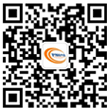 PMO大会微信公众号（主要发布PMO与项目管理实践）PMO大会微信公众号（主要发布PMO与项目管理实践）PMO大会微信公众号（主要发布PMO与项目管理实践）